Смотрите на телеканале «Мужское кино»c 1 апреля по 7 апреляКонтакты:Пресс-служба ООО «ТПО Ред Медиа»Вероника СмольниковаТел.: +7 (495) 777-49-94 доб. 733Тел. моб.: +7 (988) 386-16-52E-mail: smolnikovavv@red-media.ruБольше новостей на наших страницах в ВК, ОК и Telegram.Информация о телеканале:МУЖСКОЕ КИНО. Телеканал динамичного и зрелищного кино. Входит в премиальный пакет «Настрой кино!». Жгучая смесь драйва, скорости, адреналина, перестрелок, крутых автомобилей и красивых женщин. Детективы, боевики, триллеры, криминальные драмы и хорроры. Производится компанией «Ред Медиа». www.nastroykino.ruРЕД МЕДИА. Ведущая российская телевизионная компания по производству и дистрибуции тематических телеканалов для кабельного и спутникового вещания. Входит в состав «Газпром-Медиа Холдинга». Компания представляет дистрибуцию 39 тематических телеканалов форматов SD и HD, включая 18 телеканалов собственного производства. Телеканалы «Ред Медиа» являются лауреатами международных и российских премий, вещают в 980 городах на территории 43 стран мира и обеспечивают потребности зрительской аудитории во всех основных телевизионных жанрах: кино, спорт, развлечения, познание, музыка, стиль жизни, хобби, детские. www.red-media.ru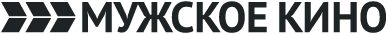 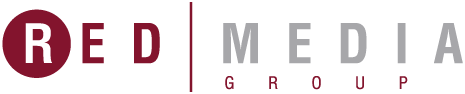 Судья ДреддБудущее не столь красочно и великолепно, каким его представляют современные люди. Через несколько столетий человечество окажется на грани самоуничтожения, захлёбываясь в кровавых преступлениях, смертельных грехах и беспорядочных убийствах. Старую систему правосудия будет невозможно использовать — анархия, всеобщие беспорядки вынуждают ещё сохранившуюся власть, тем не менее, потерявшую всякий авторитет и легитимность, пойти на отчаянные крайние меры и ввести институт Судей — универсальных полицейских, правоприменителей, а по совместительству — и прокуроров, которые упростили бы весь процесс задержания, следствия и судебных тяжб, совмещая в одном лице все должности блюстителей и защитников правопорядка.Негодяи, подонки, вконец обнаглевшие и распоясавшиеся преступники и бандитские группировки всё равно не желают сдавать свои упрочившие позиции, опасаясь лишь одного — встречи с легендарным Судьёй Дреддом, пересажавшим или расстрелявшим не одну сотню насильников, террористов и жадных до человеческих страданий маньяков. В то время, как беспорядки и бесчинства бушуют на улицах города, Дредд спешит вернуть порядок, Закон и тишину, которым, кажется, уже никогда не обрести свою былую полноту, мощь и силу…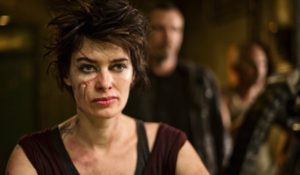 Производство: 2012 г. Великобритания, США, Индия, ЮАРРежиссер: Пит ТрэвисВ ролях: Карл Урбан, Оливия Тирлби, Лина Хиди, Вуд Харрис, Донал Глисон, Доби Опарей, Рэки Айола, Лэнгли Кирквуд, Эдвин Перри, Карл ТанингСмотрите в эфире:1 апреля в 01:30Несколько хороших парнейДва морпеха предстают перед судом за незаконную расправу над своим товарищем. Участь защищать их выпадает молодому самоуверенному потомственному адвокату, который явно предпочитает бейсбол жестким играм закона. Однако дело оказывается не таким простым, как ему казалось.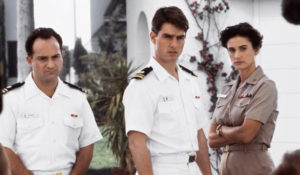 Производство: 1992 г. СШАРежиссер: Роб РайнерВ ролях: Том Круз, Деми Мур, Джек Николсон, Кевин Поллак, Кевин БейконСмотрите в эфире:1 апреля в 03:40День куркаКаждый день бывший спецназовец Рой Палвер начинает, отбиваясь от всевозможных убийц: здоровяка с мачете, пулемётчика на вертолёте, двух красоток на быстром авто, виртуозно владеющей мечом китаянки, карлика-подрывника и прочих психопатов. И каждый раз Рой неизменно погибает и снова оказывается в том же дне. Однажды он узнаёт, что его бывшая жена, которая занималась секретными разработками, мертва. Рой решает докопаться до причин её смерти, а заодно выяснить, как ему самому выбраться из этой невыносимой временной петли.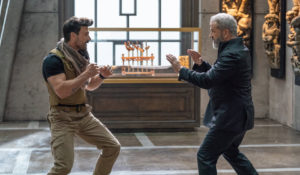 Производство: 2019 г. СШАРежиссер: Джо КарнаханВ ролях: Фрэнк Грилло, Мэл Гибсон, Наоми Уоттс, Рио Грилло, Кен ЖонгСмотрите в эфире:1 апреля в 06:155 апреля в 01:05Край светаДжеймс Брук отправляется на остров Борнео, где помогает местному султану подавить восстания племен, за что получает наместничество на территории, позже ставшей его собственным государством. Кроме этого Брук осознает свою высшую цель — покончить с пиратами и рабовладельцами в регионе.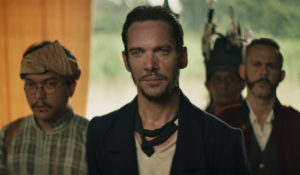 Производство: 2021 г. СШАРежиссер: Майкл ХауссманВ ролях: Джонатан Риз Майерс, Джози Хо, Доминик Монахэн, Ралф Айнесон, Ханна НьюСмотрите в эфире:1 апреля в 08:053 апреля в 06:00Ценный грузБосс преступной группировки пробует убежать от ответственности за ограбление, которое совершил другой вор.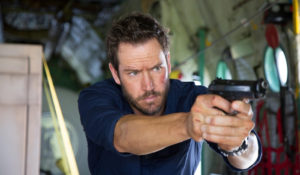 Производство: 2016  г. КанадаРежиссер: Макс АдамсВ ролях: Брюс Уиллис, Марк-Пол Госселаар, Клэр ФорланиСмотрите в эфире:1 апреля в 10:003 апреля в 21:505 апреля в 08:507 апреля в 10:50МизантропНовогодняя ночь в Балтиморе омрачается серией убийств. Стрелок-маньяк, не оставляющий следов, забрал десятки жизней под гром фейерверков прямо в центре города. В любой момент он может снова выйти на охоту, а у главного следователя ФБР Ламмарка нет ни одной зацепки. Заметив потенциал в молодой полицейской Элеанор, благодаря её профессиональным действиям и глубокому пониманию характера убийцы, Ламмарк подключает её к расследованию. Теперь их задача — угнаться за психопатом по спирали разрушения.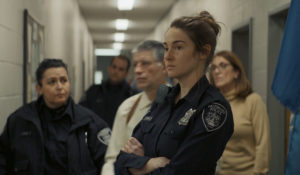 Производство: 2023 г. США, КанадаРежиссер: Дамиан СифронВ ролях: Шейлин Вудли, Бен Мендельсон, Джован Адепо, Ральф Айнесон, Ричард ЗеманСмотрите в эфире:1 апреля в 11:353 апреля в 07:557 апреля в 23:05АннаМосква, конец 1980-х. Скаут французского модельного агентства находит на Измайловском рынке подходящую ему по всем параметрам девушку Анну. Его не смущает, что потенциальная модель знает несколько языков, но торгует при этом матрёшками, и вот уже Анна летит в Париж и приступает к работе. Но её настоящая работа заключается не в позировании перед фотокамерами - хрупкая девушка работает на КГБ и должна убирать людей по приказу Москвы.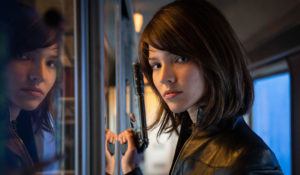 Производство: 2019 г. ФранцияРежиссер: Люк БессонВ ролях: Саша Лусс, Хелен Миррен, Люк ЭвансСмотрите в эфире:1 апреля в 13:504 апреля в 08:305 апреля в 21:307 апреля в 12:30Малышка с характеромВ прошлом она – солдат спецподразделения, в настоящем - швейцар в роскошном отеле, где готовится дерзкое ограбление. Лишь она стоит между безжалостными преступниками и бесценными произведениями искусства, спрятанными в стенах отеля.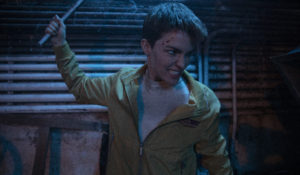 Производство: 2020 г. СШАРежиссер: Рюхэй КитамураВ ролях: Руби Роуз, Жан Рено, Аксель Хенни, Руперт Эванс, Джулиан ФедерСмотрите в эфире:1 апреля в 16:003 апреля в 01:257 апреля в 01:50Отель Мумбаи: ПротивостояниеМумбаи, 2008 год. Роскошный отель «Тадж-Махал Палас» - гарантия безопасности. К каждому гостю здесь относятся как к богу и требования к персоналу предъявляют самые высокие, но в тот день сотрудникам отеля пришлось особенно тяжело. Город подвергается многочисленным террористическим атакам, и когда вооруженные люди захватывают «Тадж-Махал», расстреливая всех встречных, оказавшимся в ловушке гостям и персоналу придётся пережить настоящий кошмар.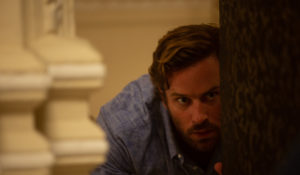 Производство: 2018 г. США, АвстралияРежиссер: Энтони МарасВ ролях: Арми Хаммер, Амандип Сингх, Джейсон АйзексСмотрите в эфире:1 апреля в 17:502 апреля в 11:356 апреля в 16:00СтукачРади спасения сына, которому грозит срок за продажу наркотиков, отец идет на сделку с полицией. Он должен внедриться в самое сердце наркомафии.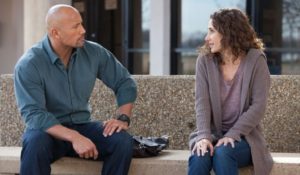 Производство: 2012 г. США, ОАЭРежиссер: Рик Роман ВоВ ролях: Дуэйн Джонсон, Барри Пеппер, Джон Бернтал, Сьюзен Сарандон, Майкл Кеннет Уильямс, Рафи Гаврон, Мелина Канакаридис, Надин Веласкес, Бенджамин Брэтт, Лела ЛоренСмотрите в эфире:1 апреля в 20:002 апреля в 13:504 апреля в 10:406 апреля в 20:00ЗаложникиЧетвертого ноября 1979 года иранские студенты-активисты захватили посольство США в Тегеране, взяв в заложники более 60 американцев. В итоге то, что задумывалось как сидячая забастовка в знак протеста против американского империализма, переросло в затяжной международный кризис.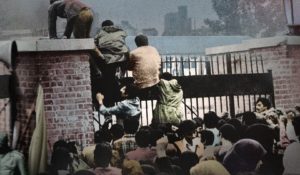 Производство: 2022 г. СШАРежиссер: Аббас Ахмади Мотла, Маро Чермайефф, Сэм Поллард, Джошуа Беннетт, Джефф ДюпреВ ролях: Victor L. Tomseth, Massoumeh Ebtekar, Mike Metrinko, Ibrahim Asgharzadeh, John LimbertСмотрите в эфире:1 апреля в 21:553 апреля в 16:255 апреля в 04:556 апреля в 10:20ТюрягаСвободолюбивый Фрэнк Леоне, борец за справедливость, оказавшийся в тюрьме, уверен, что через несколько месяцев покинет ее стены. Он - примерный заключенный, но некоторые тюремщики до сих пор помнят совершенный им побег, закончившийся дополнительным сроком для Фрэнка и испорченной карьерой директора колонии. Пострадавший директор давно «имеет зуб» на него, поэтому в одно чудесное утро героя неожиданно переводят в другую тюрьму, настоящий ад, где служит начальником тот самый Уорден Драмгул. На его послужном списке теперь пятно по вине Фрэнка, и поэтому он клянется устроить заключенному Леоне веселую жизнь, спровоцировать того на побег и доказать, что ненавистный ему зек неисправим. Драмгул – настоящий диктатор в колонии, приказы которого беспрекословно исполняются охранниками и арестантами, и теперь он желает, чтобы Фрэнк как можно дольше задержался в стенах тюрьмы Гетвей.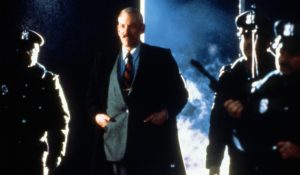 Производство: 1989 г. СШАРежиссер: Джон ФлиннВ ролях: Сильвестр Сталлоне, Дональд Сазерленд, Джон ЭймосСмотрите в эфире:1 апреля в 23:353 апреля в 03:556 апреля в 08:10Координаты «Цитадель»Когда опаснейший террорист-стратег сбегает из-под стражи, в сверхсекретной подземной тюрьме ЦРУ срабатывает тотальная блокировка, запускающая обратный отсчёт до полного уничтожения цитадели боевыми дронами. Действуя дерзко и жестко, преступник стремительно убирает всех, кто оказался заперт с ним в этих бесконечных лабиринтах. У аналитика Эбби свои счёты с «демоном», потому ей нужно не только выжить, но также придумать, как отомстить своему злейшему врагу. Начинается непредсказуемая игра в кошки-мышки.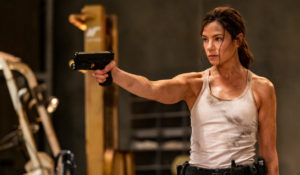 Производство: 2022 г. СШАРежиссер: Софи Бэнкс-КоломаВ ролях: Джейсон Кларк, Мишель Монахэн, Джай Кортни, Паллави Шарда, Феникс РаэйСмотрите в эфире:2 апреля в 01:404 апреля в 04:50Империя волковМолодой полицейский Поль расследует серию жестоких убийств в турецком квартале Парижа. Пытаясь понять, кто и зачем пытает и убивает очень похожих друг на друга женщин, он прибегает к помощи старого полицейского Шиффера с дурной репутацией. Вместе они пускаются по следу неуловимого убийцы…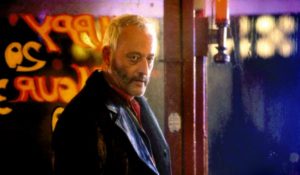 Производство: 2005 г. ФранцияРежиссер: Крис НаонВ ролях: Жан Рено, Арли Жовер, Жослин Киврен, Лаура Моранте, Филипп Бас, Дэвид Камменос, Дидье Совегран, Патрик Флёрем, Этьен Шико, Альбер ДрэСмотрите в эфире:2 апреля в 03:406 апреля в 04:00ХаосСамым обычным утром банда грабителей захватывает банк и берет в заложники всех, кто в нем находится. Полиция окружает здание банка. Вожак банды Лоренц требует вызвать переговорщика, настаивая на том, что им может быть только детектив Коннерс. А так как Коннерс числится в полиции на плохом счету, к нему приставляют напарника — новичка Деккера.Пока Коннерс ведет переговоры, в банк врывается полицейский спецназ. В начавшемся хаосе грабителям удается смешаться с заложниками и выскользнуть из банка. Но самым странным оказалось то, что грабители не унесли с собой ни единого цента. А вскоре выясняется, что во время осады и перестрелки с банковских счетов компьютерным способом был снят миллиард долларов. Распутывая это дело, Коннерс и Деккер нащупывают нити заговора, ведущие на самый верх…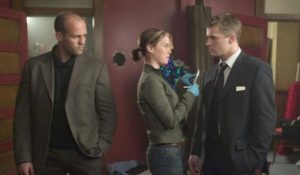 Производство: 2005 г. Канада, Великобритания, СШАРежиссер: Тони ГиглиоВ ролях: Джейсон Стэйтем, Райан Филипп, Джастин Уоддэлл, Уэсли Снайпс, Генри Черни, Николас Ли, Джон Кассини, Киган Коннор Трейси, Дэймон Джонсон, Пол ПерриСмотрите в эфире:2 апреля в 06:054 апреля в 23:057 апреля в 06:45Гудзонский ястреб«Гудзонский Ястреб» - прозвище непревзойденного вора Эдди, который может открыть любой сейф за считанные секунды. Выйдя из тюрьмы, король кражи решает уйти на заслуженный отдых. Но слишком многие на свободе заинтересованы в его криминальном таланте.  С помощью шантажа коварные злоумышленники заставляют Эдди совершить ограбление века: он должен похитить три шедевра Леонардо Да Винчи из самых охраняемых музеев мира всего за несколько дней! «Гудзонский Ястреб» снова отправляется на охоту, но на этот раз в бескрайнем небе он не одинок...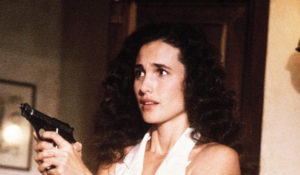 Производство: 1991  г. СШАРежиссер: Майкл ЛеманнВ ролях: Брюс Уиллис, Дэнни Айелло, Энди МакДауэллСмотрите в эфире:2 апреля в 08:05Крутые мерыЛовкий карманник Майкл Мэйсон привлекает внимание полиции и спецслужб, когда крадет сумку, содержащую гораздо больше, чем просто бумажник. На его след выходит дерзкий и резкий спецагент ЦРУ Шон Брайар. Вдвоем они становятся мишенью тайной преступной организации и в течение суток должны вывести злоумышленников на чистую воду.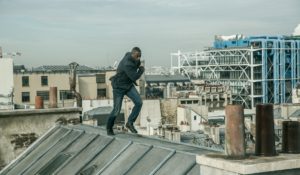 Производство: 2016 г. Великобритания, Франция, СШАРежиссер: Джеймс УоткинсВ ролях: Идрис Эльба, Ричард Мэдден, Келли РайллиСмотрите в эфире:2 апреля в 09:554 апреля в 01:20, 21:306 апреля в 12:00Ограбление в ураганНа побережье Америки стремительно надвигается ураган. Тем временем банда воров планирует идеальное ограбление: украсть 600 миллионов долларов из казначейства США, воспользовавшись стихийным бедствием как прикрытием. Но один фактор грабители не учли - честную и подготовленную работницу казначейства. Женщина вовремя объединяется с исследователем ураганов на специализированном бронированном автомобиле, и теперь они - единственные, кто может помешать ворам осуществить план ограбления. Почти единственные, ведь для урагана вне категорий не существует деления на своих и чужих.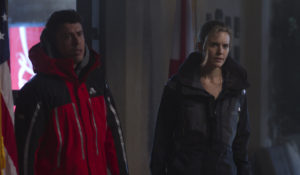 Производство: 2017 г. СШАРежиссер: Роб КоэнВ ролях: Тоби Кеббелл, Мэгги Грэйс, Райан КвантенСмотрите в эфире:2 апреля в 15:553 апреля в 23:307 апреля в 00:00Человек из Рима Взломав компьютер Папы Римского, неизвестный хакер оставляет сообщение о загадочных событиях, произошедших в старинной церкви Севильи. Ватикан поручает отцу Куарту тайно расследовать это дело. Но согласится ли древний храм поделиться своими секретами или накажет любого, кто осмелится до них добраться?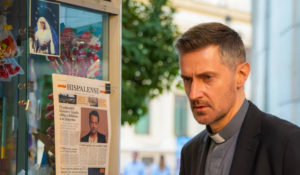 Производство: 2022 г. США, Испания, КолумбияРежиссер: Серджо ДауВ ролях: Ричард Армитедж, Джон Легуизамо, Амайя Саламанка, Джеральдин Чаплин, Пол ГилфойлСмотрите в эфире:2 апреля в 17:503 апреля в 10:105 апреля в 06:357 апреля в 16:15Последняя пуляТихий городок оказывается захвачен бандой дерзких и жестоких преступников. Их план – обрубить все каналы связи и держать жителей в заложниках, чтобы ограбить местное отделение банка и инкассаторскую машину которая привозит в него деньги. Им плевать сколько мирных людей погибнет ради их наживы, однако им не стоило недооценивать опытного местного шерифа, который даже в одиночку готов сражаться за свой город до последней капли крови и до последней пули.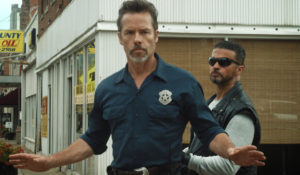 Производство: 2020 г. СШАРежиссер: Йорк ШеклтонВ ролях: Гай Пирс, Девон Сава, Келли Грейсон, Майкл Сироу, Люк Мартин Коллинз, Джейк Гродник, Джон Льюис, Теренс Дж. Ротоло, Барби Бланк, Брэнском РичмондСмотрите в эфире:2 апреля в 20:003 апреля в 12:255 апреля в 10:307 апреля в 20:00БезбашенныеНа дне озера охваченной войной Боснии команда спецназа ВМС США «Морские котики» находит клад – золотые слитки стоимостью более $300 млн. Миссия команды, нарушившей присягу и рискующей жизнью - поднять золото со дна озера. Для других она была бы невыполнимой, но только не для этих безбашенных парней: у них есть 10 часов, чтобы завершить задуманное.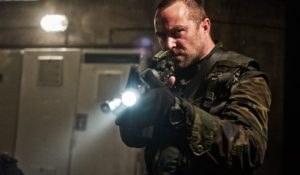 Производство: 2017  г. Франция, ГерманияРежиссер: Стивен КуэйлВ ролях: Дж.К. Симмонс, Чарли Бьюли, Салливан СтеплтонСмотрите в эфире:2 апреля в 21:254 апреля в 06:35Три секундыБывший заключенный специально попадает под арест, чтобы стать одним из членов преступной группировки в наиболее охраняемой тюрьме в мире.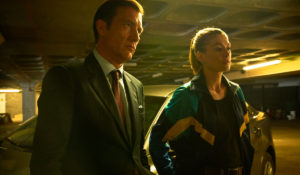 Производство: 2019  г. ВеликобританияРежиссер: Андреа Ди СтефаноВ ролях: Юэль Киннаман, Розамунд Пайк, Клайв ОуэнСмотрите в эфире:2 апреля в 23:205 апреля в 02:557 апреля в 08:45Грабитель банковДетство у Атиллы было счастливым. Но когда умерла бабушка, мальчик попал в приемную семью, затем в интернат и в учреждение для малолетних преступников. Уже взрослым он решился на побег из тоталитарной Румынии в спокойную Венгрию. И теперь его, грабителя банков по прозвищу Виски, знает вся Венгрия. Перед тем как идти на дело, он всегда пьёт виски.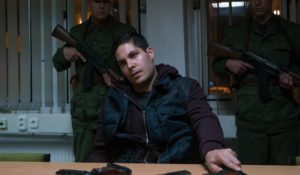 Производство: 2017 г. ВенгрияРежиссер: Нимрод АнталВ ролях: Бенце Салаи, Зольтан Шнайдер, Виктор Клем, Пирошка Мога, Андор ЛукачСмотрите в эфире:3 апреля в 14:005 апреля в 23:40Взрывная блондинкаАгент Лоррейн Бротон, бриллиант в короне Секретной разведывательной службы Ее Величества, не просто мастер шпионажа: она бомбически сексуальна, взрывоопасна и использует весь арсенал своих уникальных умений во время невыполнимых миссий. В неспокойном Берлине, куда ее направляют с заданием вернуть бесценное досье, она вынуждена объединиться с агентом под прикрытием Дэвидом Персивалем. Вместе им предстоит проложить путь через тернии смертельных шпионских игр.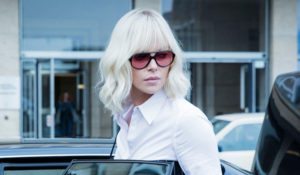 Производство: 2017  г. Германия, Швеция, СШАРежиссер: Дэвид ЛитчВ ролях: Шарлиз Терон, Джеймс МакЭвой, Эдди МарсанСмотрите в эфире:3 апреля в 18:054 апреля в 12:456 апреля в 21:55Человек ноябряЭкс-агент ЦРУ, невольно вернувшись в дело, оказывается в эпицентре международной интриги, затеянной главами разведывательного управления. В их планах — внедрение во внутреннюю политику стран Восточной Европы через кандидата в президенты РФ с помощью шантажа грязным прошлым. На его совести — вторая вспышка войны на Северном Кавказе, жертвы, насилие. Но Питер Дэверо разгадывает тайны нечестной игры …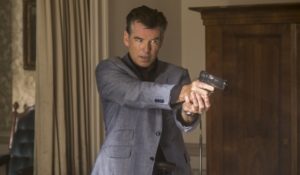 Производство: 2014 г. США, ВеликобританияРежиссер: Роджер ДональдсонВ ролях: Пирс Броснан, Люк Брейси, Ольга Куриленко, Билл Смитрович, Амила Терзимехич, Лазар Ристовски, Медиха Муслиович, Элайза Тейлор, Катерина Скорсоне, Аки КотабеСмотрите в эфире:3 апреля в 20:004 апреля в 14:456 апреля в 18:05Последний сынАмериканский запад, 1886 год. Матерому преступнику Лемею индеец предрекает гибель от руки собственного сына. Поверив предсказанию, Лемей решает убить всех своих сыновей, однако последний из них тоже оказывается преступником, способным дать отпор.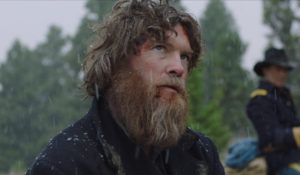 Производство: 2021 г. СШАРежиссер: Тим СаттонВ ролях: Сэм Уортингтон, Машин Ган Келли, Томас Джейн, Эмили Мари Палмер, Хизер ГрэмСмотрите в эфире:4 апреля в 03:056 апреля в 06:25НокаутМэллори Кейн — секретный спецагент. Она молода, умна и красива. Время от времени шеф международной спецслужбы Кеннет вызывает ее для выполнения заданий, не всегда санкционированных правительством. Но после провала череды операций Мэллори осознает, что она пешка в двойной игре. Теперь ей нужно использовать весь свой талант и опыт, чтобы скрыться от международного розыска, защитить свою семью и отомстить за предательство…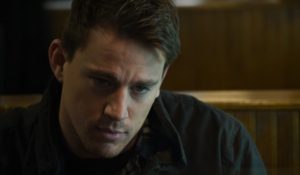 Производство: 2012 г. Ирландия, СШАРежиссер: Стивен СодербергВ ролях: Джина Карано, Юэн МакГрегор, Майкл Фассбендер, Ченнинг Татум, Антонио Бандерас, Майкл Дуглас, Матьё Кассовиц, Майкл Ангарано, Билл Пэкстон, Джулиан АлькаразСмотрите в эфире:4 апреля в 16:456 апреля в 02:05Цифровая радиостанцияПосле сбоя, допущенного при выполнении грязной работы для правительства США, спецагента отправили на тихую должность, охранять оператора секретной радиостанции в английской глубинке…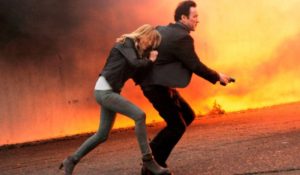 Производство: 2012 г. Великобритания, США, БельгияРежиссер: Каспер БарфоэдВ ролях: Джон Кьюсак, Малин Акерман, Лиам Каннингэм, Ричард Брэйк, Брайан Дик, Финбар Линч, Люси Гриффитс, Джои Анса, Виктор Гарднер, Джо МонтанаСмотрите в эфире:4 апреля в 18:255 апреля в 12:057 апреля в 14:40Время псовЗа всю свою карьеру киллер-одиночка Стивен Лукас не сделал ни одной ошибки. Даже враги называли его «идеальной машиной для убийства». Но однажды он не смог нажать на курок. Теперь он и его бывшая жертва, девушка Элла с большими прекрасными глазами, скитаются по Европе, чтобы отомстить виновникам жестокого убийства её семьи.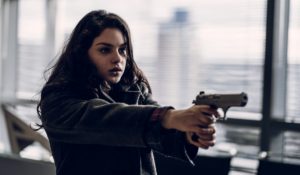 Производство: 2017 г. США, Испания, ГерманияРежиссер: Джонатан МостоуВ ролях: Сэм Уортингтон, Мартин Компстон, Тина МэскеллСмотрите в эфире:4 апреля в 20:005 апреля в 13:457 апреля в 18:25Кровью и потом: АнаболикиФильм основан на реальных событиях. Однажды тренеру по фитнесу надоело ходить в трениках. Он решил круто изменить свою судьбу и разбогатеть. Нашел двух других незадачливых качков и предложил им план похищения своего клиента-миллионера. Но если в организме мышц больше, чем мозгов, то даже самый лучший план, подсмотренный в экшен-боевике, может не сработать…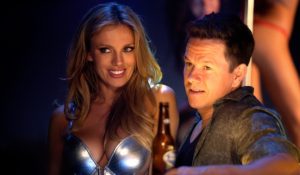 Производство: 2013 г. СШАРежиссер: Майкл БэйВ ролях: Марк Уолберг, Дуэйн Джонсон, Энтони Маки, Тони Шэлуб, Эд Харрис, Роб Кордри, Ребел Уилсон, Бар Пали, Кен Жонг, Майкл РисполиСмотрите в эфире:5 апреля в 15:207 апреля в 04:20КооперацияПолковник погранслужбы Северной Кореи Чха Ги-сон занимался поставкой контрабандного оружия для армии, но однажды решил воспользоваться положением и начал возить через границу ещё и наркотики. Был в этом уличен, разжалован, лишен всех регалий. Чтобы отомстить режиму чучхе (в том числе за погибшую в тюрьме жену) бывший полковник выкрал сделанные Пхеньяном клише для печатания фальшивых долларов, намереваясь выгодно продать их за рубежом. Если на Западе (или хотя бы в Сеуле) узнают, что северяне пытаются обвалить американскую валюту, это может стать началом политического скандала. По этой причине в погоню за беглецом отправлен офицер внутренних сил Рим, у которого тот ещё и убил жену. Беглец находится в Сеуле, поэтому впервые в истории отношений Севера и Юга следователи двух стран должны работать вместе. С одним лишь условием: детектив сеульской полиции Кан и его начальство не должны ничего знать о пропавших клише.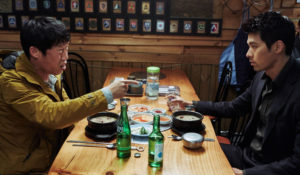 Производство: 2017 г. Корея ЮжнаяРежиссер: Ким Сон-хунВ ролях: Хён Бин, Ю Хэ-джин, Ким Джу-хёк, Чан Ён-нам, Лим Юн-аСмотрите в эфире:5 апреля в 17:456 апреля в 13:40НеубиваемыйВор совершает возможно главное ограбление всей своей жизни, уведя деньги психопата-наркобарона Темпла. План проходит без сучка и задоринки, пока Вор не обнаруживает неожиданного пассажира в машине — беременную жену Темпла Мию. Разъяренный Темпл и его правая рука — профессиональный киллер Француз — преследуют Вора по горячим следам. Тот разрывается между желанием залечь на дно и рискованным планом помочь Мии вырваться из жестоких объятий мужа. В любом случае, их единственный шанс остаться в живых — это вдавить педаль газа в пол и уйти от погони.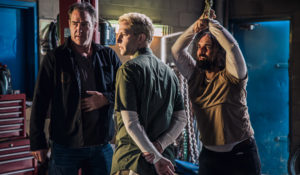 Производство: 2021 г. КанадаРежиссер: Джеймс КлэйтонВ ролях: Винни Джонс, Лина Лекомпт, Гленн Эннис, Филип Грэйнджер, Джеймс КлэйтонСмотрите в эфире:5 апреля в 20:007 апреля в 21:30